2yo3yoOtherC1C2C3 Box C4 Box C5 Box C6 Box C7OpenFillies onlyMdn Nov OpenDistance from	5Distance to	16North Midlands South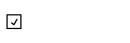 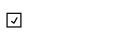 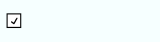 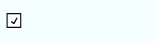 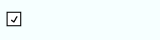 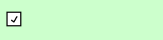 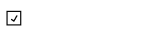 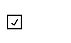 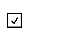 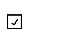 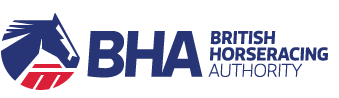 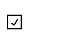 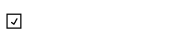 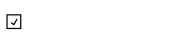 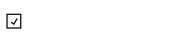 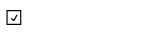 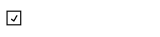 Region	Type	Age       Mdn/Nov       Class	RB	Sex	DistanceNorth	Hcap	4+	3	76-95	A	12FNorth	Hcap	4+	6	46-65	A	8FNorth	Hcap	4+		4	66-85	A	6F North	WFA	2O	Mdn	5	Open	A	5F North	Hcap	4+		4	59-78	A	8FNorth	Hcap	3O	5	56-75	A	6FNorth	Hcap	4+		5		49-68	A		5F North	WFA	3+	Mdn	5		Open	A	10F South	Hcap	3O		2	81-100	A		6F South	WFA	3+	Nov	5		Open	A	10F South	WFA	3O	Mdn	5		Open	A             8F South                 WFA                 3+               Mdn                 5               Open                  A                  12F  South 	Hcap 	4+ 		2 	86-105 A 7FSouth	Hcap	4+		4	59-78	A		5F South	WFA	2O	Mdn	5	Open	F		5F South	Hcap	4+		5	56-75	A	10FNorth	Hcap	4+	3	76-95	A	10FNorth	Hcap	4+	4	66-85	A	8FNorth	Hcap	4+	2	81-100	A	6FNorth	Hcap	3O	4	66-85	A	7FNorth	Hcap	4+		4		59-78	A	12F North	WFA	3+	Nov	5		Open	A		6F North	WFA	2O	Mdn	5		Open	F		5F North	Hcap	4+		2	86-105	A		8FSouth	Hcap	4+	3	76-95	A	7FSouth	Hcap	4+	3	76-95	A	6FSouth	Hcap	4+	4	59-78	A	8FSouth	Hcap	4+		4	66-85	A		6F South	WFA	3O	Nov	5	Open	F	12F South	WFA	2O	Mdn	5	Open	A		6F South	Hcap	4+		6	46-60	A		6FSouth	Hcap	4+	2	86-105	A	12FMidlands	Hcap	4+	3	71-90	A	12FMidlands	Hcap	4+	2	86-105	A	6FMidlands	Hcap	3O		4	66-85	A	9.5F Midlands	WFA	2O	Mdn	5	Open	F		6F Midlands	WFA	3O	Mdn	5	Open	A	9.5F Midlands	Hcap	4+		4	66-85	A		5FMidlands	Hcap	3O	6	46-60	A	6F